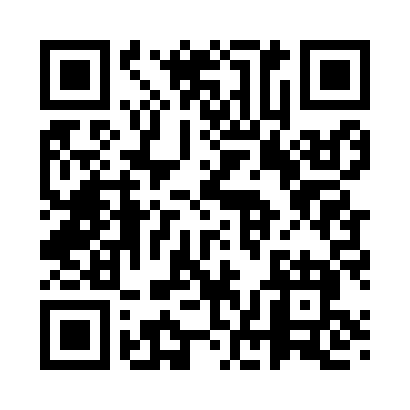 Prayer times for Van Etten, New York, USAMon 1 Jul 2024 - Wed 31 Jul 2024High Latitude Method: Angle Based RulePrayer Calculation Method: Islamic Society of North AmericaAsar Calculation Method: ShafiPrayer times provided by https://www.salahtimes.comDateDayFajrSunriseDhuhrAsrMaghribIsha1Mon3:505:341:105:138:4610:302Tue3:515:351:105:138:4610:293Wed3:525:351:115:138:4610:294Thu3:535:361:115:148:4610:285Fri3:545:361:115:148:4510:286Sat3:555:371:115:148:4510:277Sun3:565:381:115:148:4510:278Mon3:575:381:115:148:4410:269Tue3:585:391:125:148:4410:2510Wed3:595:401:125:148:4310:2411Thu4:005:411:125:148:4310:2312Fri4:015:411:125:148:4210:2213Sat4:025:421:125:148:4210:2214Sun4:035:431:125:148:4110:2115Mon4:045:441:125:138:4010:1916Tue4:065:451:125:138:4010:1817Wed4:075:461:125:138:3910:1718Thu4:085:461:135:138:3810:1619Fri4:105:471:135:138:3710:1520Sat4:115:481:135:138:3710:1421Sun4:125:491:135:138:3610:1222Mon4:145:501:135:128:3510:1123Tue4:155:511:135:128:3410:1024Wed4:165:521:135:128:3310:0825Thu4:185:531:135:128:3210:0726Fri4:195:541:135:118:3110:0627Sat4:215:551:135:118:3010:0428Sun4:225:561:135:118:2910:0329Mon4:235:571:135:108:2810:0130Tue4:255:581:135:108:2710:0031Wed4:265:591:135:108:269:58